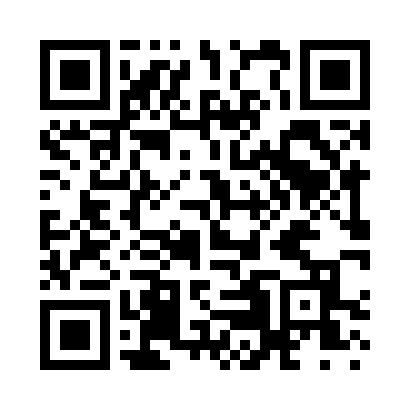 Prayer times for Waseka Acres, Pennsylvania, USAMon 1 Jul 2024 - Wed 31 Jul 2024High Latitude Method: Angle Based RulePrayer Calculation Method: Islamic Society of North AmericaAsar Calculation Method: ShafiPrayer times provided by https://www.salahtimes.comDateDayFajrSunriseDhuhrAsrMaghribIsha1Mon4:055:421:125:118:4110:182Tue4:065:431:125:118:4110:183Wed4:075:441:125:118:4110:184Thu4:075:441:125:118:4010:175Fri4:085:451:135:118:4010:176Sat4:095:451:135:118:4010:167Sun4:105:461:135:118:4010:158Mon4:115:471:135:118:3910:159Tue4:125:471:135:118:3910:1410Wed4:135:481:135:118:3810:1311Thu4:145:491:135:118:3810:1312Fri4:155:491:145:118:3710:1213Sat4:165:501:145:118:3710:1114Sun4:175:511:145:118:3610:1015Mon4:185:521:145:118:3610:0916Tue4:195:521:145:118:3510:0817Wed4:205:531:145:118:3510:0718Thu4:215:541:145:118:3410:0619Fri4:225:551:145:118:3310:0520Sat4:245:561:145:118:3210:0421Sun4:255:561:145:118:3210:0322Mon4:265:571:145:108:3110:0223Tue4:275:581:145:108:3010:0124Wed4:285:591:145:108:2910:0025Thu4:306:001:145:108:289:5826Fri4:316:011:145:108:279:5727Sat4:326:021:145:098:269:5628Sun4:346:031:145:098:259:5429Mon4:356:041:145:098:249:5330Tue4:366:041:145:088:239:5231Wed4:376:051:145:088:229:50